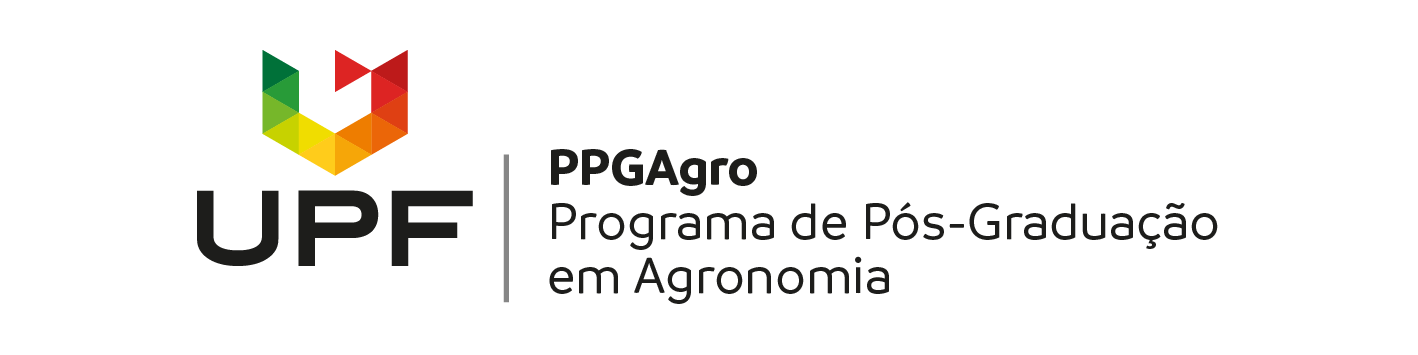 FORMULÁRIO DE ENCAMINHAMENTO PARA MATRÍCULA NA DISCIPLINA “REDAÇÃO DE ARTIGO CIENTÍFICO”Eu, Prof. Dr. ......................................................................................................., solicito a matrícula do (a) aluno(a) .............................................................................. na disciplina “Redação de Artigo Científico”, na qual fará uso dos dados obtidos em trabalho por mim orientado e que servirão para a elaboração de artigo a ser submetido em revista Qualis internacional (A1, A2 ou B1). A autoria do trabalho será de: ............................................................................................................................................................................................................................................................................___________________________________Nome do orientador ou ____________________________________Outro Professor Permanente do PPGAgro (neste caso, com aval do orientador)